Name _______________________________________                                         Date __________________Class ___________________Artifact Analysis – Map of Human MigrationDirections: Use the map on the next page to answer the following questions.  Make sure to use evidence from the map, as well as your own knowledge of early humans.NOTE: BP means “Before Present.”  To make it BCE, or “Before the Common Era”, add 2000 to the year and you’ll get the BCE year.  For example: 200,000 BP = 202,000 BCEWhy do you think early humans left Africa around 200,000 years ago?__________________________________________________________________________________________________________________________________________________________________________________________________________________________________________Based on the map, if humans left Africa around 200,000 years ago, why did it take so long for humans to reach Europe (they got there about 40,000 years ago)?______________________________________________________________________________________________________________________________________________________________________________________________________________________________________________________________________________________________________________________________________________________________________________________________________Based on the map, when and where was the last of the migrations of early humans?  Why do you think they left so long after most of the other migrations?____________________________________________________________________________________________________________________________________________________________________________________________________________________________________________________________________________________________________________________________________________________________________________________________________________________________________________________________________________________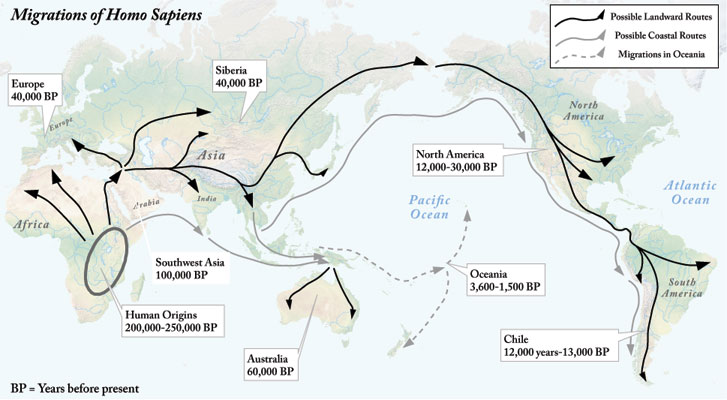 